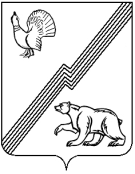 АДМИНИСТРАЦИЯ ГОРОДА ЮГОРСКАХанты-Мансийского автономного округа – Югры ПОСТАНОВЛЕНИЕот 28 мая 2018 года                                                                                                                № 1448О подготовке и проведенииобщегородских мероприятий в сфере культуры Во исполнение муниципальной программы города Югорска «Развитие культуры                       и туризма в городе Югорске на 2014 - 2020 годы», утвержденной постановлением администрации города Югорска от 31.10.2013 № 3246, в целях создания условий для организации досуга, сохранения культурных традиций города Югорска: Организовать и провести в городе Югорске:Праздник, посвященный Дню коренных народов мира, 09.08.2018 в  Музее истории и этнографии (ул. Мира, д. 9) в 10:30 часов.Мероприятие, посвященное Дню воздушного Флота, 19.08.2018 на площади Дома культуры «МиГ» мкр. Югорск-2 в 12:00 часов.Праздник Государственного флага Российской Федерации, 22.08.2018 на Фонтанной площади в 12:00 часов, на площади Дома культуры «МиГ» мкр. Югорск-2 в 19:00 часов. Директору муниципального бюджетного учреждения «Музей истории и этнографии» О.В. Малоземовой обеспечить подготовку и проведение праздника, посвященного Дню коренных народов мира, в том числе обеспечить систему мер комплексной безопасности во время подготовки и проведения мероприятия.Директору муниципального автономного учреждения «Центр культуры «Югра - презент» Н.Т. Самариной обеспечить подготовку и проведение общегородских мероприятий, в том числе систему мер комплексной безопасности во время подготовки и проведения общегородских мероприятий, указанных в пунктах 1.2., 1.3. настоящего постановления.4. Рекомендовать отделу Министерства внутренних дел России по г. Югорску                     (И.А. Полетаев) спланировать и реализовать комплекс профилактических мер по обеспечению общественной безопасности и антитеррористической защищенности мест проведения общегородских мероприятий, утвержденных пунктом 1 настоящего постановления.5. Начальнику Управления культуры администрации города Югорска Н.Н. Нестеровой обеспечить контроль организации и проведения общегородских мероприятий, утвержденных пунктом 1 настоящего постановления. 6. Начальнику Управления внутренней политики и общественных связей  администрации города Югорска А.Н. Шибанову организовать информационное сопровождение общегородских мероприятий в средствах массовой информации.7. Контроль за выполнением постановления возложить на заместителя главы города Югорска Т.И. Долгодворову.Глава города Югорска                                                                                                    Р.З. Салахов